Załącznik 6.3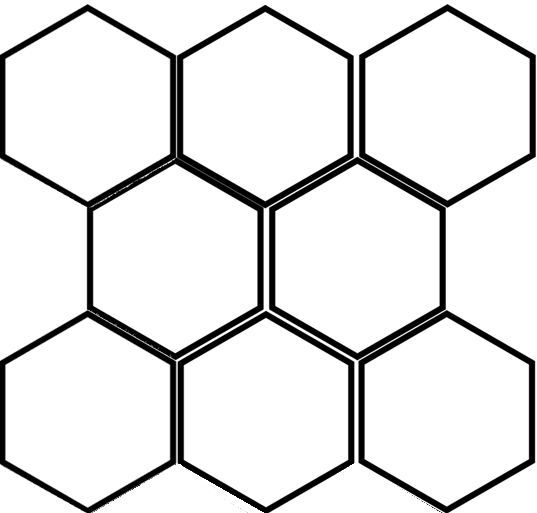 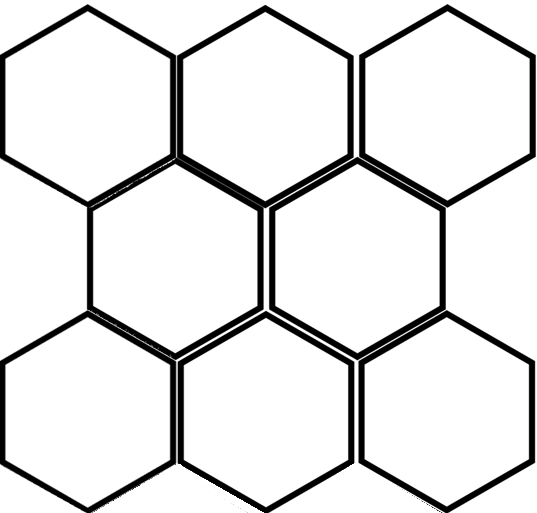 